Publicado en Madrid el 12/11/2020 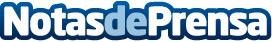 Smartick, premio al mejor proyecto por aplicar las tecnologías digitales en el ámbito de la educación El método de aprendizaje online de matemáticas para niños de 4 a 14 años se hizo ayer con el Premio por mostrar que los niños pueden mantener la actividad intelectual, mejorando los conocimientos matemáticos de forma personalizada con una sesión diaria de 15 minutos desde un ordenador o tabletaDatos de contacto:Autor91 411 58 68Nota de prensa publicada en: https://www.notasdeprensa.es/smartick-premio-al-mejor-proyecto-por-aplicar Categorias: Juegos Emprendedores E-Commerce Ocio para niños Dispositivos móviles Premios Innovación Tecnológica http://www.notasdeprensa.es